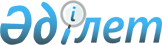 Об утверждении государственного образовательного заказа на дошкольное воспитание и обучение, размера родительской платы по Тарбагатайскому району
					
			Утративший силу
			
			
		
					Постановление акимата Тарбагатайского района Восточно-Казахстанской области от 1 октября 2020 года № 672. Зарегистрировано Департаментом юстиции Восточно-Казахстанской области 16 октября 2020 года № 7669. Утратило силу - постановлением акимата Тарбагатайского района Восточно-Казахстанской области от 12 августа 2021 года № 782
      Сноска. Утратило силу - постановлением акимата Тарбагатайского района Восточно-Казахстанской области от 12.08.2021 № 782 (вводится в действие по истечении десяти календарных дней после дня его первого официального опубликования).
      Примечание ИЗПИ.
      В тексте документа сохранена пунктуация и орфография оригинала.
      В соответствии с пунктом 2 статьи 31 Закона Республики Казахстан от 23 января 2001 года "О местном государственном управлении и самоуправлении в Республике Казахстан", подпунктом 8-1) пункта 4 статьи 6 Закона Республики Казахстан от 27 июля 2007 года "Об образовании", акимат Тарбагатайского района ПОСТАНОВЛЯЕТ:
      1. Утвердить государственный образовательный заказ на дошкольное воспитание и обучение, размера родительской платы по Тарбагатайскому району согласно приложению к настоящему постановлению.
      2. Настоящее постановление вводится в действие по истечении десяти календарных дней после дня его первого официального опубликования. Государственный образовательный заказ на дошкольное воспитание и обучение, размер родительской платы по Тарбагатайскому району 
					© 2012. РГП на ПХВ «Институт законодательства и правовой информации Республики Казахстан» Министерства юстиции Республики Казахстан
				
      Aким 

А. Смаилов
Приложение 
к постановлению акимата 
от 1 октября 2020 года № 672
  №  
Наименование организации
Количество воспитанников (человек)
Количество воспитанников (человек)
Количество воспитанников (человек)
Объем государственного образовательного заказа на дошкольное воспитания и обучения на одного воспитанника в месяц, тенге
Объем государственного образовательного заказа на дошкольное воспитания и обучения на одного воспитанника в месяц, тенге
Размер родительской платы в месяц, тенге
Размер родительской платы в месяц, тенге
  №  
Наименование организации
ВСЕГО
в том числе:
в том числе:
в том числе:
в том числе:
в том числе:
в том числе:
  №  
Наименование организации
ВСЕГО
с полным днем пребывания
с неполным днем пребывания
с полным днем пребывания
с неполным днем пребывания
до 3- лет
от 3-х до 6 лет
1
"Асыл" ясли-сад Коммунальное государственное казенное предприятие
100
100
34904
-
1050012000
2
"Асем" ясли-сад Коммунальное государственное казенное предприятие
80
80
34904
-
10500
12000
3
"Балауса Балгын" ясли-сад Коммунальное государственное казенное предприятие
46
46
34904
-
10500
12000
4
"Жасулан" ясли-сад Коммунальное государственное казенное предприятие
75
75
34904
-
10500
12000
5
"Еркеназ" ясли-сад Коммунальное государственное казенное предприятие
75
75
34904
-
10500
12000
6
"Еркетай" ясли-сад Коммунальное государственное казенное предприятие
50
50
34904
-
10500
12000
7
"Карлыгаш" ясли-сад Коммунальное государственное казенное предприятие
60
60
34904
-
10500
12000
8
Частный ясли- сад "Күншуақ"
40
40
34904
-
10500
12000
9
Частный ясли- сад "Айгерім"
20
20
34904
-
10500
12000
10
Частный ясли- сад "Айгөлек"
25
25
34904
-
10500
12000
11
Частный ясли- сад "Айтұмар"
50
50
34904
-
10500
12000
12
Частный ясли- сад "Ақбота"
75
75
34904
-
10500
12000
13
Частный ясли- сад "Бал-Бөбек"
70
70
34904
-
10500
12000
14
Частный ясли- сад "Еңлік"
20
20
34904
-
10500
12000
15
Частный ясли- сад "Жансая"
30
30
34904
-
10500
12000
16
Частный ясли- сад "Жалғас"
60
60
34904
-
10500
12000
17
Частный ясли- сад "Нұрай"
22
22
34904
-
10500
12000
18
Частный ясли- сад "Мөлдірбұлак"
60
60
34904
-
10500
12000
19
Частный ясли- сад "Айгерім"
50
50
34904
-
10500
12000
20
Мини-центр при Коммунальном государственном учреждении "Средняя школа имени К.Нурбаева"
70
70
32088
-
10500
12000
21
Мини-центр при Коммунальном государственном учреждении "Средняя школа имени Сасан би"
40
40
32088
-
10500
12000
22
Мини-центр при Коммунальном государственном учреждении "Средняя школа Тана мырза"
50
50
32088
-
10500
12000
23
Мини-центр при Коммунальном государственном учреждении "Средняя школа имени Мусирепова"
25
25
32088
-
10500
12000
24
Мини-центр при Коммунальном государственном учреждении "Средняя школа имени М.Ауезова"
60
60
32088
-
10500
12000
25
Мини-центр при Коммунальном государственном учреждении "Средняя школа имени Ы.Кабекова"
28
28
32088
-
10500
12000
26
Мини-центр при Коммунальном государственном учреждении "Комплекс школа-детский сад Асусай"
39
39
32088
-
10500
12000
27
Мини-центр при Коммунальном государственном учреждении "Средняя школа имени С.Сейфуллина"
40
40
32088
-
10500
12000
28
Мини-центр при Коммунальном государственном учреждении "Средняя школа имени К.Сатбаева"
60
30
30
32088
19961
10500
12000
29
Мини-центр при Коммунальном государственном учреждении "Средняя школа Өкпеті"
23
23
32088
-
10500
12000
30
Мини-центр при Коммунальном государственном учреждении "Средняя школа имени Г.Муратбаева"
30
30
32088
-
10500
12000
31
Мини-центр при Коммунальном государственном учреждении "Средняя школа Көктүбек"
23
23
32088
-
10500
12000
32
Мини-центр при Коммунальном государственном учреждении "Средняя школа имени Абая"
40
40
32088
-
10500
12000
33
Мини-центр при Коммунальном государственном учреждении "Средняя школа имени М.Ауезова"
80
80
32088
-
10500
12000
34
Мини-центр при Коммунальном государственном учреждении "Средняя школа Акмектеп"
31
31
32088
-
10500
12000
35
Мини-центр при Коммунальном государственном учреждении "Средняя школа имени С.Сейфуллина"
34
34
32088
-
10500
12000
36
Мини-центр при Коммунальном государственном учреждении "Средняя школа имени К.Тогисова"
55
55
32088
-
10500
12000
37
Мини-центр при Коммунальном государственном учреждении "Комплекс школа- детский сад Жетіарал"
70
70
32088
-
10500
12000
38
Мини-центр при Коммунальном государственном учреждении "Комплекс школа- детский сад имени Жамбыла"
20
20
32088
-
10500
12000
39
Мини-центр при Коммунальном государственном учреждении "Средняя школа имени Ы.Алтынсарина"
40
28
12
32088
19961
10500
12000
40
Мини-центр при Коммунальном государственном учреждении "Комплекс школа –детский сад Майлин"
13
13
32088
-
10500
12000
41
Мини-центр при Коммунальном государственном учреждении "Основная средняя школа имени К.Сатпаева"
20
20
32088
-
10500
12000
42
Мини-центр при Коммунальном государственном учреждении "Комплекс школа-детский сад Даулетбай"
30
30
32088
-
10500
12000
43
Мини-центр при Коммунальном государственном учреждении "Комплекс школа-детский сад Д.Конаева"
15
15
32088
-
10500
12000
44
Мини-центр при Коммунальном государственном учреждении "Средняя школа Жанаталап"
16
16
32088
-
10500
12000
45
Мини-центр при Коммунальном государственном учреждении "Основная средняя школа имени Т.Токтарова"
25
25
32088
-
10500
12000
46
Мини-центр при Коммунальном государственном учреждении "Куйганская средняя школа"
23
23
32088
-
10500
12000
47
Мини-центр при Коммунальном государственном учреждении "Средняя школа имени К.Кайсенова"
50
50
32088
-
10500
12000
48
Мини-центр при Коммунальном государственном учреждении "Комплекс школа-детский сад Толагай"
12
12
32088
-
10500
12000
49
Мини-центр при Коммунальном государственном учреждении "Основная средняя школа имени Б.Момышулы"
15
15
32088
-
10500
12000
50
Мини-центр при Коммунальном государственном учреждении "Начальная школа Жангызтал"
12
12
-
19961
51
Мини-центр при Коммунальном государственном учреждении "Начальная школа Жанатилеу"
11
11
-
19961
52
Мини-центр при Коммунальном государственном учреждении "Начальная школа Казахстан"
20
20
32088
10500
12000
53
Мини-центр при Коммунальном государственном учреждении "Начальная школа Кызыл жулдыз"
8
8
-
19961
54
Мини-центр при Коммунальном государственном учреждении "Начальная школа имени Ш.Жунискулова"
13
13
19961
55
Мини-центр при Коммунальном государственном учреждении "Начальная школа Сулутал"
10
10
-
19961
56
Мини-центр при Коммунальном государственном учреждении "Начальная школа Карой"
8
8
-
19961
Итого
Итого
2167
2076
91